Katolička osnovna škola u Virovitici 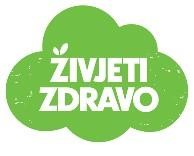 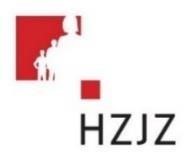 Jelovnik od  25.10.-29.10.2021Škola zadržava pravo izmjene jelovnika zbog prenamjene namirnica i rasporeda dostave hrane! 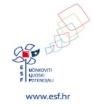 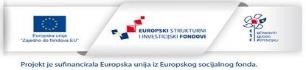 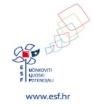 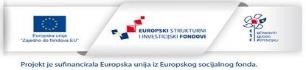 Doručak  Ručak  Užina  Ponedjeljak 25.10.2021 Savijača trokut                           ČajTjestenina sa šunkom                           i rajčicomPuding  Utorak 26.10.2021 Buhtla čokoladamlijekoVarivo od poriluka, slanutka i kobasica                KruhkolačKroasan čokolada Srijeda 27.10.2021 Sirni namazKruhČajKuhana govedina -umak od rajčice                    Pire od buče                  BananeČetvrtak 28.10.2021 Pašteta-kruhMlijeko           Varivo od kelja-mesne okruglice                                Kruh Buhtla marmelada        Petak 29.10.2021 Farmerski klipićZdenka sirČaj         Tjestenina s rajčicom i lećom                              Kolač Čokoladno mlijeko 